ZUCRP992ULYG DODATEK 14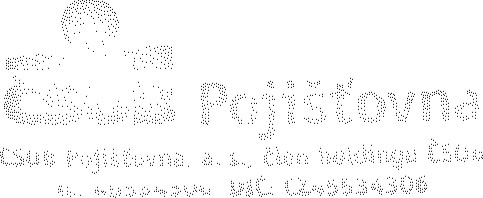 (dále také jen „dodatek”) k pojistné smlouve c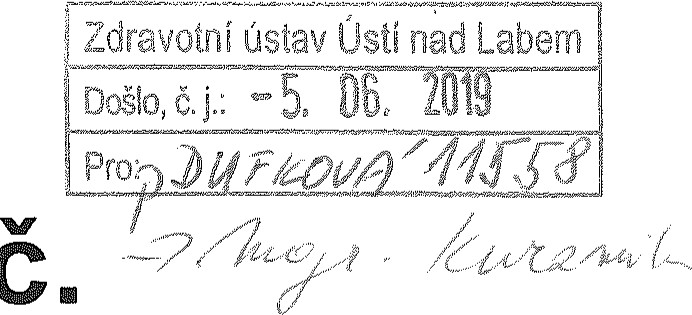 8067934715(dále také jen „pojistná smlouva”)Smluvní strany:ČSOB Pojišťovna, an so, člen holdingu ČSOBse sídlem Masarykovo náměstí 1458, Zelené Předměstí 53002 Pardubice, Česká republika IČO: 45534306, DIČ: CZ699000761 zapsaná v obchodním rejstříku u Krajského soudu Hradec Králové, oddíl B, vložka 567(dále jen pojistitel) tel.: …………….. fax: ……………………..pojistitele zastupuje………………., account managerZdravotní ústav se sídlem v ústí nad Labemse sídlem / místem podnikání Moskevská 1531/15 40001, Ústí nad Labem-centrumIČO: 71009361Výpis z Registru ekonomických subjektů ČSÚ v ARES(dále jen „pojistník”)pojistníka zastupuje: Ing. Pavel Bernáth, ředitelse dohodly, že výše uvedená pojistná smlouva se mění a doplňuje takto:In Změna již existujících právních vztahů pojištění sjednaných pojistnou smlouvou'L Pojištění vozidel sjednané článkem Il, pojistné smlouvy se ode dne nabytí účinnosti tohoto dodatku mění následovně:UKONČENÍPojistitel a pojistník výslovné sjednávají, že pojištění se ode dne nabytí účinnosti tohoto dodatku nové NEVZTAHUJE na následující dosavadní hodnoty pojistného zájmu (následující dosavadní předměty pojištění). Níže specifikované hodnoty pojistného zájmu (předměty pojištění) tak od data nabytí účinnosti tohoto dodatku již předmětem pojištění nejsou:11.Změny ve výši pojistného za všechna pojištění sjednaná pojistnou smlouvou po nabytí účinnosti tohoto dodatkuVýše pojistného za jednotlivá pojištění činí:Změna poiistného = pokud se tímto dodatkem ruší stávající pojištění a zároveň se toto pojištění znovu sjednává z důvodu změny pojištění, je to rozdíl mezi původní a novou výší pojistného (kladná nebo záporná částka) nebo pokud se tímto dodatkem sjednává nové pojištění, je to výše pojistného za nově sjednané pojištění (kladná částka) nebo pokud se tímto dodatkem ruší stávající pojištění, je to výše pojistného za zrušené pojištění (záporná částka)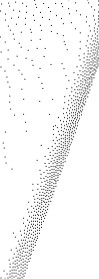 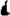 Změna ročního poiistného = změna pojistného vyjádření v ročním pojistnémRoční poiistné po změnách = pojistné za všechna platná pojištění sjednaná pojistnou smlouvou a dodatky pojistné smlouvy vyjádřené v ročním pojistnémNa dodatku pojistné smlouvy vznikl přeplatek ve výši 15 Kč, který bude vrácen pojistníkovi, pokud o něj zažádá, nebo je možné přeplatek odečíst od nejbližší splátky pojistného v případě, že tato splátka existuje.Pojistitel a pojistník sjednávají délku pojistného období ve všech pojištěních sjednaných tímto dodatkem pojistné smlouvy následovně:první pojistné období ve všech pojištěních sjednaných tímto dodatkem pojistné smlouvy se sjednává v délce ode dne počátku všech pojištění sjednaných tímto dodatkem pojistné smlouvy do nejbližšího následujícího dne konce pojistného období všech pojištění sjednaných samotnou pojistnou smlouvou, nebo je-li pojištění sjednáno na dobu kratší, tak se první pojistné období sjednává v délce rovné pojistné době;druhé a každé další pojistné období ve všech pojištěních sjednaných tímto dodatkem pojistné smlouvy se sjednává v délce shodné s délkou pojistných období ve všech pojištěních sjednaných samotnou pojistnou smlouvou.Výše pojistného za další pojistné období se řídí splátkovým kalendářem zaslaným pojistníkovi na začátku dalšího pojistného období.Illu		Závěrečná ustanovení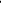 I . Tento dodatek nabývá platnosti dnem jeho podpisu oběma smluvními stranami a účinnosti dnem 13.05.2019Prohlášení pojistníka2.I. Prohlášení pojistníka, je-li pojistník fyzickou osobou: Prohlašuji a svým podpisem níže stvrzuji, že:jsem byl před uzavřením pojistné smlouvy, zcela v souladu s ustanovením čl. 13 a čl. 14 Nařízení Evropského parlamentu a Rady (EU) č. 2016/679 ze dne 27. dubna 2016 0 ochraně fyzických osob v souvislosti se zpracováním osobních údajů a o volném pohybu těchto údajů a o zrušení směrnice 95/46/ES (obecné nařízení o ochraně osobních údajů; dále jen "GDPR"), pojistitelem řádně a detailně (co do vysvětlení obsahu a významu všech jeho jednotlivých ustanovení) seznámen s Informacemi o zpracování osobních údajů (tzv. Informačním memorandem);seznámení s Informačním memorandem za pojistitele provedla právě ta konkrétní fyzická osoba, která za pojistitele podepsala tuto pojistnou smlouvu (přičemž adresátem uvedených informací může být pojišťovací makléř, coby pojišťovací zprostředkovatel zastupující pojistníka);po seznámení se s Informačním memorandem a před uzavřením pojistné smlouvy mně byl dán naprosto dostatečný časový prostor pro vlastní seznámení se s Informačním memorandem a pro zodpovězení všech mých případných dotazů k Informačnímu memorandu;beru na vědomí a jsem srozuměn s informací pojistitele o tom, že Informační memorandum je a bude zájemci o pojištění resp. pojistníkovi a jinému účastníku pojištění k dispozici na internetových (webových) stránkách pojistitele na adrese www.csobpoj.cz nebo na vyžádání pojistníka u té konkrétní fyzické osoby, která jménem pojistitele podepsala tuto pojistnou smlouvu, anebo na kterémkoliv obchodním místě pojistitele.2.2. Prohlašuji a svým podpisem níže stvrzuji, že: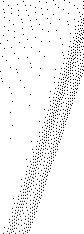 jsem byl před uzavřením této pojistné smlouvy, zcela v souladu s ustanovením S 2774 občanského zákoníku, pojistitelem řádně a detailně (co do vysvětlení obsahu a významu všech jejich jednotlivých ustanovení) seznámen s Infolistem produktu, s Informačním dokumentem o pojistném produktu, s rozsahem pojištění a s všeobecnými pojistnými podmínkami (dále také jen ”pojistné podmínky”), které jsou nedílnou součástí této pojistné smlouvy;jsem byl před uzavřením této pojistné smlouvy podrobně seznámen se všemi vybranými ustanoveními pojistných podmínek zvlášť uvedenými v dokumentu „Infolist produktu", která by mohla být považována za ustanovení neočekávaná ve smyslu ustanovení S 1753 občanského zákoníku, a souhlasím s nimi. Dále prohlašuji, že mé odpovědi na písemné dotazy pojistitele ve smyslu ustanovení S 2788 občanského zákoníku jsou pravdivé a úplné;seznámení s Informačním dokumentem o pojistném produktu a s pojistnými podmínkami za pojistitele provedla právě ta konkrétní fyzická osoba, která za pojistitele podepsala tuto pojistnou smlouvu (přičemž adresátem uvedených informací může být pojišťovací makléř, coby pojišťovací zprostředkovatel zastupující pojistníka);po seznámení se s obsahem všech předsmluvních a smluvních dokumentů a před uzavřením pojistné smlouvy mně byl dán naprosto dostatečný časový prostor pro vlastní seznámení se s obsahem a významem těchto dokumentů a pro zodpovězení všech mých případných dotazů k těmto dokumentům;před uzavřenim pojistné smlouvy mi byly v listinné podobě poskytnuty Informační dokument o pojistném produktu a pojistné podmínky;jsem v dostatečné době před uzavřením této pojistné smlouvy obdržel od pojišťovaciho makléře Záznam z jednání, včetně všech jeho příloh;v souladu s ustanovením S 128 odst. 1 zákona č. 277/2009 Sb., o pojišťovnictví, ve zněni pozdějších předpisů, uděluji pojistiteli souhlas s poskytnutím informací týkajících se pojištění: členům skupiny ČSOB, jejichž seznam je uveden na internetových stránkách www.csob.cz/skupina a  ostatním subjektům podnikajícím v pojišťovnictví a zájmovým sdružením či korporacím těchto subjektů.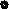 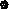 Ostatní ustanovení pojistné smlouvy, než ustanovení výslovně zmíněná v tomto dodatku, se tímto dodatkem nijak nemění.Správce pojistné smlouvy: …………………Počet stran dodatku pojistné smlouvy bez příloh:	5přílohy:1) Makléřská doložkaTento dodatek pojistné smlouvy je vyhotoven ve 4 stejnopisech shodné právní síly, přičemž jedno vyhotovení obdrží pojistník, jedno makléř a zbývající dvě pojistitel.Smluvní strany tohoto dodatku po jeho důkladném přečtení výslovně prohlašují, že si tento dodatek přečetly, že jej uzavírají podle své pravé a svobodné vůle, určitě, vážně a srozumitelně, nikoliv v tísni či za nápadně nevýhodných podmínek a že s jeho obsahem souhlasí. Na důkaz toho připojují vlastnoruční podpisy svýchoprávněných zástupců.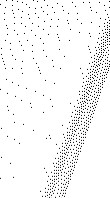 V Ústí nad Labem dne 13. 5. 2019V Ústí nad Labem dne 13. 5. 2019.razítko a podpis pojistníka.razítko a podpis pojistiteleSplátkový kalendář k dodatku ča 14 pojistné smlouvy8067934715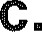 Na dodatku pojistné smlouvy vznikl přeplatek ve výši 15 Kč, který bude vrácen pojistníkovi, pokud o něj zažádá, nebo je možné přeplatek odečíst od nejbližší splátky pojistného v případě, že tato splátka existuje.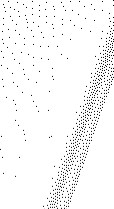 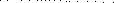 V Ústí nad Labem dne 13. 5. 2019	Předmět (vozidlo) č. 36Předmět (vozidlo) č. 36Registrační značka7U02902Registrační značka7U02902Tovární značka / typ / druh škoda	/ Fabia	/ osobníTovární značka / typ / druh škoda	/ Fabia	/ osobníTovární značka / typ / druh škoda	/ Fabia	/ osobníTovární značka / typ / druh škoda	/ Fabia	/ osobníTovární značka / typ / druh škoda	/ Fabia	/ osobníVINTMBJA25J8C3008140VINTMBJA25J8C3008140VINTMBJA25J8C3008140Rok výroby201 1Rok výroby201 1vlastnictví vozidla: vlastnívlastnictví vozidla: vlastnípojistná hodnota: obvyklá cenapojistná hodnota: obvyklá cenapojištění předmětu pojištění končí: 01.06.2019 00:00 hodpojištění předmětu pojištění končí: 01.06.2019 00:00 hodpojištění předmětu pojištění končí: 01.06.2019 00:00 hodpojištění předmětu pojištění končí: 01.06.2019 00:00 hodpojištění předmětu pojištění končí: 01.06.2019 00:00 hodpojištění předmětu pojištění končí: 01.06.2019 00:00 hodpojištění předmětu pojištění končí: 01.06.2019 00:00 hodpojištění předmětu pojištění končí: 01.06.2019 00:00 hodpojištění předmětu pojištění končí: 01.06.2019 00:00 hodPojištění se sjednává v rozsahu:územní rozsah pojištěni:územní rozsah pojištěni:po)istná částka (Kč):po)istná částka (Kč):po)istná částka (Kč):roční limit plnění(Kč):roční limit plnění(Kč):spoluúčast:HAEvropa a TureckoEvropa a Turecko117 000117 000117 0005 0/0, min. 5 000 KčODCEvropa a TureckoEvropa a Turecko1 17 0001 17 0001 17 000	5 	min. 5 000 KčASNd0Evropa a TureckoEvropa a Tureckobez spoluúčastiPředmět (vozidlo) č. 66Registrační značka7U02905Registrační značka7U02905Tovární značka / typ / druhFiat	/ DOBLÓ	/ osobníTovární značka / typ / druhFiat	/ DOBLÓ	/ osobníTovární značka / typ / druhFiat	/ DOBLÓ	/ osobníTovární značka / typ / druhFiat	/ DOBLÓ	/ osobníTovární značka / typ / druhFiat	/ DOBLÓ	/ osobníVINZFA22300005221317Rok výroby 2003Rok výroby 2003vlastnictví vozidla: vlastnívlastnictví vozidla: vlastnípojistná hodnota:nová cenapojistná hodnota:nová cenaPoystení se sjednává v rozsahu:územní rozsah poystení:územní rozsah poystení:pojistná částkapojistná částkapojistná částkaroční limit plněníroční limit plněníspoluúčast:ASNd0Evropa a TureckoEvropa a Tureckobez spoluúčastiPojištění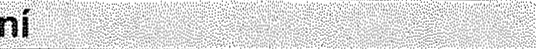 Změna ročního pojistného Změna ročního pojistného Roční pojistné po změnáchRoční pojistné po změnách1, Pojištění vozidel-2 418 Kč-2 418 Kč206 428 Kč206 428 KčSoučet-2 418 Kč-2 418 Kč206 428 Kč206 428 KčZměna pojistného celkemOd 13.05.2019 00:00 hodin do 01.06.2019 00:00 hodinZměna pojistného celkemOd 13.05.2019 00:00 hodin do 01.06.2019 00:00 hodinZměna pojistného celkemOd 13.05.2019 00:00 hodin do 01.06.2019 00:00 hodinZměna pojistného celkemOd 13.05.2019 00:00 hodin do 01.06.2019 00:00 hodin-15 Kč-15 KčSoučet splátek pojistného z předešlého dodatku číslo 13 Od 13.05.2019 00:00 hodin do 01.06.2019 00:00 hodinSoučet splátek pojistného z předešlého dodatku číslo 13 Od 13.05.2019 00:00 hodin do 01.06.2019 00:00 hodinSoučet splátek pojistného z předešlého dodatku číslo 13 Od 13.05.2019 00:00 hodin do 01.06.2019 00:00 hodinSoučet splátek pojistného z předešlého dodatku číslo 13 Od 13.05.2019 00:00 hodin do 01.06.2019 00:00 hodinSoučetSoučetSoučetSoučet-15 Kč-15 Kč